РЕПУБЛИКА БЪЛГАРИЯ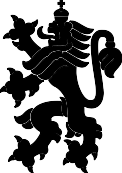 МИНИСТЕРСТВО НА ЗЕМЕДЕЛИЕТО, ХРАНИТЕ И ГОРИТЕОБЛАСТНА ДИРЕКЦИЯ “ЗЕМЕДЕЛИЕ”- КЮСТЕНДИЛ ОБЩИНСКА СЛУЖБА ПО ЗЕМЕДЕЛИЕ – НЕВЕСТИНОНевестино, ул. ”Владимир Поптомов” , тел. 07915 2442, е-mail oszg_nev@abv.bgСЪОБЩЕНИЕКомисията, назначена със заповед № РД-07-63/05.08.2020г. на Директора на ОД„Земеделие“ – Кюстендил, уведомява всички собственици и ползватели на земеделски земи, че ще се проведе заседание на 10.09.2020г. от 10.00 часа в сградата на офис Рила на Общинска служба по земеделие – Кочериново с офиси Рила и Бобошево, на което ще се разгледат представените споразумения на масиви за ползване на обработваеми земи и трайни насаждения, изготвени на основание чл. 37в, ал. 2 от ЗСПЗЗ за стопанската 2020/2021 година за землищата на територията на община Рила.ПРЕДСЕДАТЕЛ:/п/На комисия по чл. 37в, ал. 1 от ЗСПЗЗСилвия Михайлова